В связи с чрезвычайной ситуацией на территории Благовещенского района, возникшей в июне 2021 года, в целях привлечения большего количества населения Благовещенского района к участию в конкурсе «Лучший двор» в поселениях Благовещенского района, администрация Благовещенского района п о с т а н о в л я е т:         1. Внести в Положение о проведении конкурса «Лучший двор» в поселениях Благовещенского района следующие изменения:         1.1.В разделе 4 дату «13 августа 2021 года» заменить на «30 сентября 2021 года».         1.2. В разделе 5 дату «с 16 августа 2021 года по 27 августа 2021 года» заменить на «с 16 августа 2021 года на 06 октября 2021 года».       2. Муниципальному бюджетному учреждению «Информационный центр Благовещенского района» обеспечить опубликование данного постановления в газете «Амурская земля и люди» в сетевом издании «Официальный вестник Благовещенского района».       3. Контроль над исполнением настоящего постановления возложить на заместителя главы администрации Благовещенского района Праскова С.А. 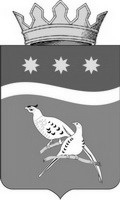 АДМИНИСТРАЦИЯ БЛАГОВЕЩЕНСКОГО РАЙОНААМУРСКОЙ ОБЛАСТИП О С Т А Н О В Л Е Н И ЕАДМИНИСТРАЦИЯ БЛАГОВЕЩЕНСКОГО РАЙОНААМУРСКОЙ ОБЛАСТИП О С Т А Н О В Л Е Н И ЕАДМИНИСТРАЦИЯ БЛАГОВЕЩЕНСКОГО РАЙОНААМУРСКОЙ ОБЛАСТИП О С Т А Н О В Л Е Н И ЕАДМИНИСТРАЦИЯ БЛАГОВЕЩЕНСКОГО РАЙОНААМУРСКОЙ ОБЛАСТИП О С Т А Н О В Л Е Н И ЕАДМИНИСТРАЦИЯ БЛАГОВЕЩЕНСКОГО РАЙОНААМУРСКОЙ ОБЛАСТИП О С Т А Н О В Л Е Н И Е07.09.2021№996г. Благовещенскг. Благовещенскг. Благовещенскг. Благовещенскг. БлаговещенскО внесении изменений в постановление администрации Благовещенского района от 09.06.2021 № 656 О внесении изменений в постановление администрации Благовещенского района от 09.06.2021 № 656 О внесении изменений в постановление администрации Благовещенского района от 09.06.2021 № 656 О внесении изменений в постановление администрации Благовещенского района от 09.06.2021 № 656 О внесении изменений в постановление администрации Благовещенского района от 09.06.2021 № 656 Глава Благовещенского района Е.А.Седых